INDICAÇÃO Nº 590/2016Sugere ao Poder Executivo Municipal que proceda com URGÊNCIA a extração de árvore localizada em frente ao nº 2664, no bairro Jardim Europa.Excelentíssimo Senhor Prefeito Municipal, Nos termos do Art. 108 do Regimento Interno desta Casa de Leis, dirijo-me a Vossa Excelência para sugerir que proceda com URGÊNCIA a extração de árvore localizada em frente ao nº 2664, no bairro Jardim Europa, em nosso município.Justificativa:Munícipes procuraram este vereador buscando por providências, pois com a chuva e vento forte no final de semana, a árvore foi praticamente arrancada, deixando os moradores preocupados, pois pode cair atingindo a residência. Plenário “Dr. Tancredo Neves”, em 26 de janeiro de 2.016.                                                  FELIPE SANCHES-Vereador / Vice Presidente-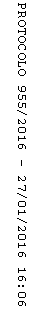 